COSTAATTCHEM 090Lesson 7 – WorksheetBonding BasicsSection A: Complete the chart using a periodic table to help you.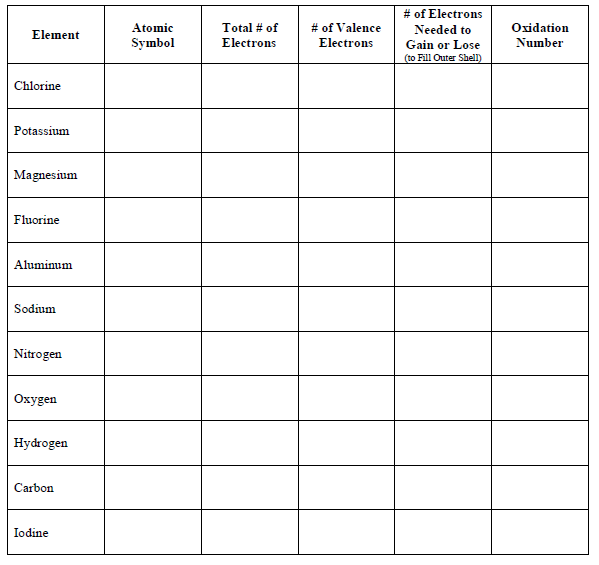 Answer these questions: An atom that gains one or more electrons will have a ____________________ charge. An atom that loses one or more electrons will have a ____________________ charge. An atom that gains or loses one or more electrons is called an ____________. A positive ion is called a ______________ and a negative ion is called an _______________. Section B: Ionic BondsWhat is an ionic bond? Atoms will transfer one or more ___________________ to another to form the bond. Each atom is left with a ___________________ outer shell. An ionic bond forms between a ___________________ ion with a positive charge and a ___________________ ion with a negative charge. Example B1: Sodium + Chlorine 				Example B2: Magnesium + Iodine Example B3: Potassium + Iodine 				Example B4: Sodium + Oxygen Example B5: Calcium + Chlorine 				Example B6: Aluminum + Chlorine Challenge: What are some other ionic bonds that can be formed by the elements you see? Remember that you need a metal and a nonmetal to make an ionic bond. Write the chemical formula for the compound and its name.Section C: Covalent BondsWhat is a covalent bond? Atoms ___________________ one or more electrons with each other to form the bond. Each atom is left with a ___________________ outer shell. A covalent bond forms between two ___________________. Example C1: Hydrogen + Chlorine 				Example C2: 2 Hydrogen + Oxygen Example C3: Chlorine + Chlorine 				Example C4: Oxygen + Oxygen Example C5: Carbon + 2 Oxygen 				Example C6: Carbon + 4 Hydrogen Challenge: What are some other covalent bonds that can be formed by the elements you see? Remember that you need two or more nonmetals to make a covalent bond. Write the chemical formula for the compound and its name if you know it.